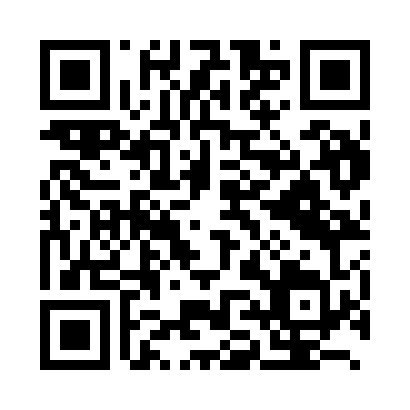 Prayer times for Higashine, JapanWed 1 May 2024 - Fri 31 May 2024High Latitude Method: NonePrayer Calculation Method: Muslim World LeagueAsar Calculation Method: ShafiPrayer times provided by https://www.salahtimes.comDateDayFajrSunriseDhuhrAsrMaghribIsha1Wed3:014:4111:353:246:308:042Thu3:004:4011:353:246:318:053Fri2:584:3911:353:246:328:064Sat2:564:3811:353:246:338:085Sun2:554:3711:353:256:348:096Mon2:534:3611:353:256:348:107Tue2:524:3511:353:256:358:128Wed2:504:3311:353:256:368:139Thu2:494:3211:353:256:378:1410Fri2:474:3111:353:266:388:1611Sat2:464:3011:353:266:398:1712Sun2:454:3011:353:266:408:1813Mon2:434:2911:343:266:418:2014Tue2:424:2811:343:266:428:2115Wed2:414:2711:353:276:438:2216Thu2:394:2611:353:276:448:2317Fri2:384:2511:353:276:448:2518Sat2:374:2411:353:276:458:2619Sun2:354:2411:353:276:468:2720Mon2:344:2311:353:286:478:2921Tue2:334:2211:353:286:488:3022Wed2:324:2111:353:286:498:3123Thu2:314:2111:353:286:498:3224Fri2:304:2011:353:296:508:3325Sat2:294:1911:353:296:518:3526Sun2:284:1911:353:296:528:3627Mon2:274:1811:353:296:538:3728Tue2:264:1811:353:306:538:3829Wed2:254:1711:363:306:548:3930Thu2:244:1711:363:306:558:4031Fri2:234:1611:363:306:568:41